lMADONAS NOVADA PAŠVALDĪBA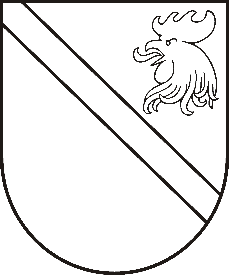 Reģ. Nr. 90000054572Saieta laukums 1, Madona, Madonas novads, LV-4801 t. 64860090, e-pasts: pasts@madona.lv ___________________________________________________________________________MADONAS NOVADA PAŠVALDĪBAS DOMESLĒMUMSMadonā2020.gada 27.augustā								           Nr.329									       (protokols Nr.18, 6.p.)Par īpašuma sadalīšanu un lietošanas mērķa noteikšanu	Madonas novada Sarkaņu pagasta pārvalde ir uzsākusi pasākumus lai, pamatojoties uz 20.07.2020. kapitālsabiedrību sanāksmē pieņemto lēmumu, nodotu īpašumā SIA “Madonas Siltums”  Biksēres katlu māju. 	Nekustamā īpašuma J.Ramaņa iela 8, Biksēre, Sarkaņu pagasts, Madonas novads, kadastra numurs 70900040329, uz kura atrodas Biksēres katlu māja ar kad.apz.70900040329001, platība ir 0,6231 ha.         Īpašuma tiesības ir nostiprinātas Madonas zemesgrāmatu nodaļā ar folija Nr.100000116841 uz Sarkaņu pagasta pašvaldības vārda.     	Atbilstoši Madonas novada teritorijas plānojumam 2013.-2025.gadam, teritorijas plānotā izmantošana ir Rūpnieciskās apbūves teritorija, kur minimālā jaunveidojamā zemes vienības platība ciema teritorijā ir 1200 m2.        	Uz zemes gabala vēl atrodas trīs ēkas - garāžu ēka kad. apz.70900040329002 un divas noliktavu ēkas kad. apz.70900040329003 un kad. apz.70900040329004.       	Līdz ar to ir nepieciešams atdalīt zemesgabalu, uz kura atrodas rūpnieciskās ražošanas ēka-katlu māja ar kad. apz.70900040329001, izstrādāt zemes ierīcības projektu ievērojot Madonas novada teritorijas plānojuma apbūves noteikumu prasības, izveidot zemesgabalu kā atsevišķu īpašumu, nosakot lietošanas mērķi un piešķirot adresi.Pamatojoties uz ”Nekustamā īpašuma valsts kadastra likuma” 9.panta pirmo daļu (Zemes vienībai un zemes vienības daļai vai plānotai zemes vienībai un zemes vienības daļai nosaka nekustamā īpašuma lietošanas mērķi un lietošanas mērķim piekrītošo zemes platību. To atbilstoši Ministru kabineta noteiktajai kārtībai un vietējās pašvaldības teritorijas plānojumā noteiktajai izmantošanai vai likumīgi uzsāktajai izmantošanai nosaka vietējā pašvaldība, kuras administratīvajā teritorijā atrodas konkrētā zemes vienība un zemes vienības daļa, izņemot šī panta daļas 2.punktā minēto gadījumu;), pamatojoties uz Saistošajiem noteikumiem Nr.15 "Madonas novada Teritorijas plānojuma 2013.-2025.gadam Teritorijas izmantošanas un apbūves noteikumi un Grafiskā daļa" II.daļas 2.4. punkta, 3.apakšpunktu - “Izstrādājot lokālplānojumus, detālplānojumu vai zemes ierīcības projektu, ņemot vērā zemes lietderīgas izmantošanas iespējas, esošās apbūves un zemes vienību robežu struktūru, kā arī dabiskos robežu elementus, pieļaujama atsevišķu zemes vienību minimālās platības samazināšana, kas atsevišķi saskaņojama pašvaldības domes sēdē”, likuma “Par pašvaldībām”21.panta pirmās daļas 17.punkts nosaka, ka dome var izskatīt jebkuru jautājumu, kas attiecīgās pašvaldības pārziņā, turklāt tikai dome var lemt par pašvaldības nekustamā īpašuma atsavināšanu, ieķīlāšanu vai privatizēšanu, kā arī par nekustamās mantas iegūšanu īpašumā, un pamatojoties uz Zemes ierīcības likuma 5.panta pirmo punktu, ņemot vērā 12.08.2020. Uzņēmējdarbības, teritoriālo un vides jautājumu komitejas atzinumu, atklāti balsojot: PAR – 17 (Andrejs Ceļapīters, Artūrs Čačka, Andris Dombrovskis, Zigfrīds Gora, Antra Gotlaufa, Artūrs Grandāns, Gunārs Ikaunieks, Valda Kļaviņa, Agris Lungevičs, Ivars Miķelsons, Valentīns Rakstiņš, Andris Sakne, Rihards Saulītis, Inese Strode, Aleksandrs Šrubs, Gatis Teilis, Kaspars Udrass), PRET – NAV,  ATTURAS – NAV,  Madonas novada pašvaldības dome NOLEMJ:No zemesgabala J.Ramaņa iela 8, Sarkaņu pagasts, Madonas novads kadastra numurs 70900040329, 0,6231 ha platībā atdalīt zemes vienību 0,12 ha platībā (pēc instrumentālās uzmēŗīšanas zemes platība var tikt precizēta), izstrādājot zemes ierīcības projektu saskaņā ar pievienoto skici.Jaunizveidotajam zemesgabalam  noteikt zemes lietošanas mērķi - rūpnieciskās ražošanas uzņēmumu apbūve (NĪLM kods 1001).Domes priekšsēdētājs					         	         A.Lungevičs Ļ.Čačka 64825133